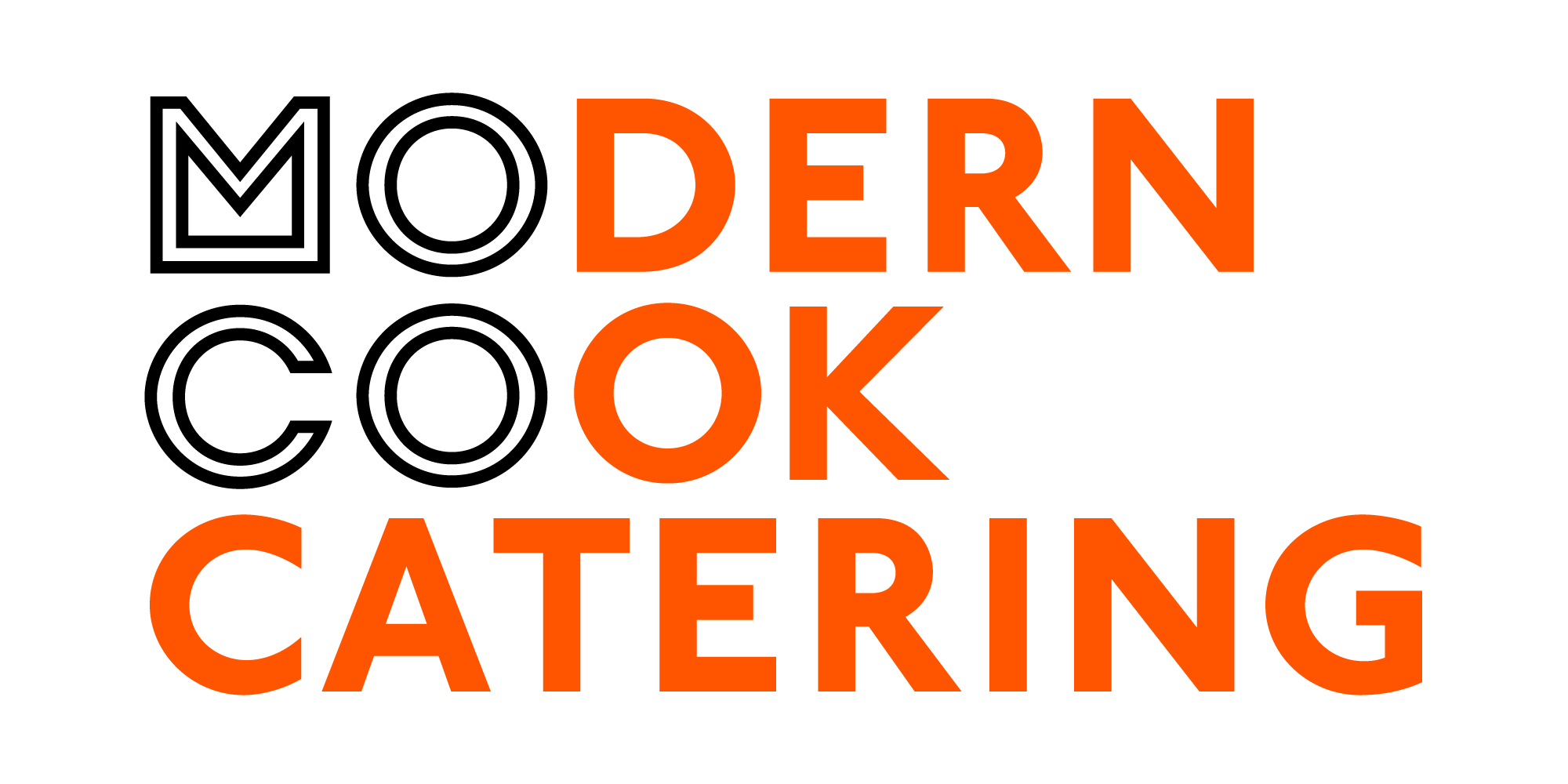 SAMODZIELNY PUBLICZNY ZAKŁAD OPIEKI ZDROWOTNEJ MSWiA we WROCŁAWIU
ŚRODA 29.11.2023W kuchni używa się: zboża zawierające gluten, soję, mleko, jaja, ryby, seler, gorczycę, nasiona sezamu, orzechy. Każda potrawa może zawierać śladowe ilości wyżej wymienionych alergenów. 
Pogrubioną czcionką zaznaczono alergeny występujące w posiłkach zgodnie z rozporządzeniem 1169/2011SAMODZIELNY PUBLICZNY ZAKŁAD OPIEKI ZDROWOTNEJ MSWiA we WROCŁAWIU
CZWARTEK 30.11.2023W kuchni używa się: zboża zawierające gluten, soję, mleko, jaja, ryby, seler, gorczycę, nasiona sezamu, orzechy. Każda potrawa może zawierać śladowe ilości wyżej wymienionych alergenów. 
Pogrubioną czcionką zaznaczono alergeny występujące w posiłkach zgodnie z rozporządzeniem 1169/2011 SAMODZIELNY PUBLICZNY ZAKŁAD OPIEKI ZDROWOTNEJ MSWiA we WROCŁAWIU
PIĄTEK 01.12.2023W kuchni używa się: zboża zawierające gluten, soję, mleko, jaja, ryby, seler, gorczycę, nasiona sezamu, orzechy. Każda potrawa może zawierać śladowe ilości wyżej wymienionych alergenów. 
Pogrubioną czcionką zaznaczono alergeny występujące w posiłkach zgodnie z rozporządzeniem 1169/2011SAMODZIELNY PUBLICZNY ZAKŁAD OPIEKI ZDROWOTNEJ MSWiA we WROCŁAWIU
SOBOTA 02.12.2023W kuchni używa się: zboża zawierające gluten, soję, mleko, jaja, ryby, seler, gorczycę, nasiona sezamu, orzechy. Każda potrawa może zawierać śladowe ilości wyżej wymienionych alergenów. 
Pogrubioną czcionką zaznaczono alergeny występujące w posiłkach zgodnie z rozporządzeniem 1169/2011SAMODZIELNY PUBLICZNY ZAKŁAD OPIEKI ZDROWOTNEJ MSWiA we WROCŁAWIU
NIEDZIELA 03.12.2023W kuchni używa się: zboża zawierające gluten, soję, mleko, jaja, ryby, seler, gorczycę, nasiona sezamu, orzechy. Każda potrawa może zawierać śladowe ilości wyżej wymienionych alergenów. 
Pogrubioną czcionką zaznaczono alergeny występujące w posiłkach zgodnie z rozporządzeniem 1169/2011SAMODZIELNY PUBLICZNY ZAKŁAD OPIEKI ZDROWOTNEJ MSWiA we WROCŁAWIU
PONIEDZIAŁEK 04.12.2023W kuchni używa się: zboża zawierające gluten, soję, mleko, jaja, ryby, seler, gorczycę, nasiona sezamu, orzechy. Każda potrawa może zawierać śladowe ilości wyżej wymienionych alergenów. 
Pogrubioną czcionką zaznaczono alergeny występujące w posiłkach zgodnie z rozporządzeniem 1169/2011SAMODZIELNY PUBLICZNY ZAKŁAD OPIEKI ZDROWOTNEJ MSWiA we WROCŁAWIU
WTOREK 05.12.2023W kuchni używa się: zboża zawierające gluten, soję, mleko, jaja, ryby, seler, gorczycę, nasiona sezamu, orzechy. Każda potrawa może zawierać śladowe ilości wyżej wymienionych alergenów. 
Pogrubioną czcionką zaznaczono alergeny występujące w posiłkach zgodnie z rozporządzeniem 1169/2011 SAMODZIELNY PUBLICZNY ZAKŁAD OPIEKI ZDROWOTNEJ MSWiA we WROCŁAWIU
ŚRODA 06.12.2023W kuchni używa się: zboża zawierające gluten, soję, mleko, jaja, ryby, seler, gorczycę, nasiona sezamu, orzechy. Każda potrawa może zawierać śladowe ilości wyżej wymienionych alergenów. Pogrubioną czcionką zaznaczono alergeny występujące w posiłkach zgodnie z rozporządzeniem 1169/2011 SAMODZIELNY PUBLICZNY ZAKŁAD OPIEKI ZDROWOTNEJ MSWiA we WROCŁAWIU
CZWARTEK 07.12.2023W kuchni używa się: zboża zawierające gluten, soję, mleko, jaja, ryby, seler, gorczycę, nasiona sezamu, orzechy. Każda potrawa może zawierać śladowe ilości wyżej wymienionych alergenów. Pogrubioną czcionką zaznaczono alergeny występujące w posiłkach zgodnie z rozporządzeniem 1169/2011SAMODZIELNY PUBLICZNY ZAKŁAD OPIEKI ZDROWOTNEJ MSWiA we WROCŁAWIU
PIĄTEK 08.12.2023W kuchni używa się: zboża zawierające gluten, soję, mleko, jaja, ryby, seler, gorczycę, nasiona sezamu, orzechy. Każda potrawa może zawierać śladowe ilości wyżej wymienionych alergenów. Pogrubioną czcionką zaznaczono alergeny występujące w posiłkach zgodnie z rozporządzeniem 1169/2011 PosiłkiDIETA PODSTAWOWADIETA  CUKRZYCOWADIETA LEKKOSTRAWNA NISKOTŁUSZCZOWADIETA WYSOKOBIAŁKOWADIETA  TRZUSTKOWADIETA PŁYNNA / PAPKOWATADIETA KLEIKOWAŚNIADANIEJogurt naturalny 100ml (7)  Polędwica miodowa 60gSer camembert 40g (7)Jabłko 1 szt.masło 15g (7)bułka paryska 90g (1)Herbata / kawa zbożowa na mleku 250ml (1,7)Polędwica miodowa 60gSer camembert 40g (7)Jabłko 1 szt.masło 15g (7)bułka paryska 90g (1)Herbata / kawa zbożowa na mleku 250ml (1,7)Jogurt naturalny 100ml (7)  Polędwica miodowa 60gSerek wiejski 40g (7)Jabłko pieczone 1 szt.masło 15g (7)bułka paryska 90g (1)Herbata / kawa zbożowa na mleku 250ml (1,7)Jogurt naturalny 100ml (7)  Polędwica miodowa 60gSerek wiejski 40g (7)Jabłko pieczone 1 szt.masło 15g (7)bułka paryska 90g (1)Herbata / kawa zbożowa na mleku 250ml (1,7)Kasza manna na bulionie warzywnym 250ml (1)Polędwica miodowa 60gSerek wiejski 40g (7)Jabłko pieczone 1 szt.masło 15g (7)bułka weka 90g (1)Herbata 250mlKasza manna na mleku + masło 15g + miód 500ml (1,7), ser biały 100g (7)Herbata 250mlKLEIK NA BAZIE KASZY MANNY 500ml (1,7)
suchary 50g (1)Herbata 250mlIIŚNIADANIE-Jogurt naturalny 100ml (7)-Biszkopty 30g (1,3,7)Biszkopty 30g (1,3,7)Jogurt naturalny 100g (7)-OBIADZupa żurek z ziemniakami z natką pietruszki 350ml (1,9)Fileciki z kurczaka w sosie pieczarkowym 100g/50ml (1,7,9)Kasza jęczmienna, drobna 200g (1)Surówka z buraczków i jabłka 100gmandarynka 100gKompot wieloowocowy 250 mlZupa żurek z ziemniakami z natką pietruszki 350ml (1,9)Fileciki z kurczaka w sosie pieczarkowym 100g/50ml (1,7,9)Kasza jęczmienna, drobna 200g (1)Surówka z buraczków i jabłka 75gMix warzyw na parze 75gKompot wieloowocowy 250 mlZupa ziemniaczana z natką pietruszki 350ml (1,9)Fileciki z kurczaka w sosie ziołowym 100g/50ml (1,7,9)Kasza jęczmienna, drobna 200g (1)Surówka z buraczków i jabłka 100gKisiel owocowy 150gKompot wieloowocowy 250 mlZupa ziemniaczana z natką pietruszki 350ml (1,9)Fileciki z kurczaka w sosie ziołowym 100g/50ml (1,7,9)Kasza jęczmienna, drobna 200g (1)Surówka z buraczków i jabłka 150gKompot wieloowocowy 250 mlZupa ziemniaczana z natką pietruszki 350ml (1,9)Fileciki z kurczaka w sosie ziołowym 100g/50ml (1,7,9)Kasza jęczmienna, drobna 200g (1)Buraczki na ciepło 150gKompot wieloowocowy 250 mlRosół jarski + żółtko + mięso z kurczaka gotowane 500ml (1,3,7,9)kompot wieloowocowy 250mlKLEIK NA BAZIE KASZY MANNY 500ml (1)
suchary 50g (1)Herbata 250mlPODWIECZOREK-mandarynka 100g-Kisiel owocowy 150gKisiel owocowy 150g--KOLACJAChleb graham 90g (1)masło 15g (7)sałatka z pora, jajka, groszku i ogórka konserwowego z majonezem 120g (3)kiełbasa krakowska 30gsałata 5gHerbata 250 ml Chleb graham 90g (1)masło 15g (7)sałatka z pora, jajka, groszku i ogórka konserwowego z majonezem 120g (3)kiełbasa krakowska 30gsałata 5gHerbata b/c  250 ml Bułka weka 90g (1)masło 15g (7)sałatka z białek jaj, szynki z jogurtem 120g (3,7)miód 25gpomidor b/s 60gHerbata 250ml Bułka weka 90g (1)masło 15g (7)sałatka z białek jaj, szynki z jogurtem 120g (3,7)miód 25gpomidor b/s 60gHerbata 250ml Bułka weka 90g (1)masło 15g (7)sałatka z białek jaj, szynki z jogurtem 120g (3,7)miód 25gHerbata 250 ml Zupa koperkowa + żółtko + mięso z kurczaka gotowane 500ml (3,9)Herbata 250mlKLEIK NA BAZIE KASZY MANNY 500ml (1,7)
suchary 50g (1)Herbata 250mlPosiłkiDIETA PODSTAWOWADIETA  CUKRZYCOWADIETA LEKKOSTRAWNA NISKOTŁUSZCZOWADIETA WYSOKOBIAŁKOWADIETA  TRZUSTKOWADIETA PŁYNNA / PAPKOWATADIETA KLEIKOWAŚNIADANIEPłatki owsiane na mleku 250ml (1,7)ser biały, w kostce 80g (7)szynka konserwowa 40g brokuł na parze 60gmasło 15g (7)chleb pszenno-żytni 90g (1)Herbata/ kawa zbożowa na mleku 250ml (1,7)ser biały, w kostce 80g (7)szynka konserwowa 40gbrokuł na parze 60gmasło 15g (7)chleb graham 90g (1)Herbata / kawa zbożowa na mleku b/c 250ml (1,7)Płatki owsiane na mleku 250ml (1,7)ser biały, w kostce 80g (7)szynka konserwowa 40g brokuł na parze 60gmasło 15g (7)bułka weka 90g (1)Herbata / kawa zbożowa na mleku 250ml (1,7)Płatki owsiane na mleku 250ml (1,7)ser biały, w kostce 80g (7)szynka konserwowa 40g brokuł na parze 60gmasło 15g (7)bułka weka 90g (1)Herbata / kawa zbożowa na mleku 250ml (1,7)Kasza manna na bulionie warzywnym 250ml (1)ser biały, w kostce 80g (7)szynka konserwowa 40g brokuł na parze 60gmasło 15g (7)bułka weka 90g (1)Herbata 250mlKasza manna na mleku (7) + masło 15g + miód 500ml (7) serek wiejski 100g (7)Herbata 250mlKLEIK NA BAZIE KASZY MANNY 500ml (1,7)
suchary 50g (1)Herbata 250mlIIŚNIADANIE-gruszka 1 szt.-Wafle ryżowe 30gWafle ryżowe 30gJogurt naturalny 150g (7)-OBIADZupa cukiniowa z groszkiem ptysiowym z natką pietruszki 350ml (1,9)Fasolka po bretońsku z kiełbasą śląską 180gZiemniaki z koperkiem 200gJabłko pieczone 1 szt.Kompot wieloowocowy 250 mlZupa cukiniowa z groszkiem ptysiowym z natką pietruszki 350ml (1,9)Fasolka po bretońsku z kiełbasą śląską 180gZiemniaki z koperkiem 200gJabłko pieczone 1 szt.Ogórek kiszony, cząsteczki 75gKompot wieloowocowy250 mlZupa cukiniowa z groszkiem ptysiowym z natką pietruszki 350ml (1,9)Siekane polędwiczki wieprzowe w sosie śmietankowym 100g/50ml (1,3,7)Ziemniaki z koperkiem 200gSałatka z pomidora b/s z jogurtem 100g (7)Galaretka owocowa 200gKompot wieloowocowy 250 mlZupa cukiniowa z groszkiem ptysiowym z natką pietruszki 350ml (1,9)Siekane polędwiczki wieprzowe w sosie śmietankowym 100g/50ml (1,3,7)Ziemniaki z koperkiem 200gSałatka z pomidora b/s z jogurtem 100g (7)Kompot wieloowocowy 250 mlZupa cukiniowa z groszkiem ptysiowym z natką pietruszki 350ml (1,9)Siekane polędwiczki wieprzowe w sosie śmietankowym 100g/50ml (1,3,7)Ziemniaki z koperkiem 200gMix warzyw na parze 150gKompot wieloowocowy 250 mlZupa ryżowa 350ml (9)  + żółtko + mięso z kurczaka gotowane 500ml (1,3,9)kompot wieloowocowy 250mlKLEIK NA BAZIE KASZY MANNY 500ml (1)
suchary 50g (1)Herbata 250mlPODWIECZOREK-Galaretka owocowa b/c 200g-Galaretka owocowa 200gGalaretka owocowa 200g--KOLACJAChleb graham 90g (1)masło 15g (7)tuńczyk w pomidorach 80g (4)serek ziołowy, do smarowania 40g (7)papryka konserwowa 60gHerbata 250 ml Chleb graham 90g (1)masło 15g (7)tuńczyk w pomidorach 80g (4)serek ziołowy, do smarowania 40g (7)papryka konserwowa 60gHerbata b/c  250 ml Bułka weka 90g (1)masło 15g (7)tuńczyk w pomidorach 80g (4)serek ziołowy, do smarowania 40g (7)marchewka mini 60gHerbata 250ml Bułka weka 90g (1)masło 15g (7)tuńczyk w pomidorach 80g (4)serek ziołowy, do smarowania 40g (7)marchewka mini 60gHerbata 250ml Bułka weka 90g (1)masło 15g (7)pasta z tuńczyka 80g (4)serek ziołowy, do smarowania 40g (7)marchewka mini 60gHerbata 250 ml Zupa jarzynowa + żółtko + mięso z kurczaka gotowane 500ml (3,9)Herbata 250mlKLEIK NA BAZIE KASZY MANNY 500ml (1,7)
suchary 50g (1)Herbata 250mlPosiłkiDIETA PODSTAWOWADIETA  CUKRZYCOWADIETA LEKKOSTRAWNA NISKOTŁUSZCZOWADIETA WYSOKOBIAŁKOWADIETA  TRZUSTKOWADIETA PŁYNNA / PAPKOWATADIETA KLEIKOWAŚNIADANIEJogurt owocowy 100ml (7)Parówki drobiowe na ciepło 120gmusztarda 10g (10)rzodkiewka czerwona 60gmasło 15g (7)bułka paryska 90g (1)Herbata / kawa zbożowa na mleku 250ml (1,7)Parówki drobiowe na ciepło 120gmusztarda 10g (10)rzodkiewka czerwona 60gmasło 15g (7)chleb graham 90g (1)Herbata / kawa zbożowa na mleku b/c 250ml (1,7)Jogurt owocowy  100ml (7)parówki drobiowe na ciepło 120gkeczup 10gsałata z jogurtem 60g (7)masło 15g (7)bułka weka 90g (1)Herbata / kawa zbożowa na mleku 250ml (1,7)Jogurt owocowy 100ml (7)parówki drobiowe na ciepło 120gkeczup 10gsałata z jogurtem 60g (7)masło 15g (7)bułka weka 90g (1)Herbata / kawa zbożowa na mleku 250ml (1,7)Kasza manna na bulionie warzywnym 350ml (1)szynka z kurcząt 80g miód 25gmasło 15g (7)bułka weka 90g (1)Herbata 250mlKaszka kukurydziana na mleku + masło 15g + miód 500ml (7), serek wiejski 100g (7)Herbata 250mlKLEIK NA BAZIE KASZY MANNY 500ml (1,7)
suchary 50g (1)Herbata 250mlIIŚNIADANIE-Jogurt naturalny 100g (7)-Galaretka owocowa 200gGalaretka owocowa 200gJogurt naturalny 150g (7)-OBIADZupa gulaszowa z ziemniakami z natką pietruszki 350ml (1,9)Pierogi ruskie z cebulką 350g (1,3,7)Surówka z selera i brzoskwini z jogurtem greckim 100g (7,9)śliwki 100gKompot wieloowocowy 250 mlZupa gulaszowa z ziemniakami z natką pietruszki 350ml (1,9)Pierogi ruskie z cebulką 350g (1,3,7)Surówka z selera i brzoskwini z jogurtem greckim 75g (7,9)Marchewka w talarkach 75g Kompot wieloowocowy 250 mlZupa gulaszowa z mielonym mięsem drobiowym z ziemniakami z natką pietruszki 350ml (1,9)Pierogi ruskie 300g (1,3,7)Jogurt naturalny 100ml (7)Marchewka w talarkach 100g Banan 1 szt.Kompot wieloowocowy 250 mlZupa gulaszowa z mielonym mięsem drobiowym z ziemniakami z natką pietruszki 350ml (1,9)Pierogi ruskie 300g (1,3,7)Jogurt naturalny 100ml (7)Marchewka w talarkach 100gKompot wieloowocowy 250 mlZupa gulaszowa z mielonym mięsem drobiowym z ziemniakami z natką pietruszki 350ml (1,9)Pierogi ruskie 300g (1,3,7)Jogurt naturalny 100ml (7)Marchewka w talarkach 150gKompot wieloowocowy 250 mlRosół+ żółtko + mięso z kurczaka gotowane 500ml (3,9)kompot wieloowocowy 250mlKLEIK NA BAZIE KASZY MANNY 500ml (1,7)
suchary 50g (1)Herbata  250ml PODWIECZOREK-śliwki 100g-Banan 1 szt.Banan 1 szt.--KOLACJAChleb graham 90g (1)masło 15g (7)pasztet pieczony 80g (3,9)ser żółty Salami 30g (7)pomidor 60gHerbata 250 ml Chleb graham 90g (1)masło 15g (7)schab pieczony, w plasterkach 80gser żółty Salami 30g (7)pomidor 60gHerbata b/c  250 ml Bułka weka 90g (1)masło 15g (7)schab pieczony, w plasterkach 80gserek wiejski 40g (7)pomidor b/s 60gHerbata 250ml Bułka weka 90g (1)masło 15g (7)schab pieczony, w plasterkach 80gserek wiejski 40g (7)pomidor b/s 60gHerbata 250ml Bułka weka 90g (1)masło 15g (7)indyk pieczony, w plasterkach 80gserek wiejski 40g (7)Herbata 250 ml Zupa jarzynowa + żółtko + mięso z kurczaka gotowane 500ml (3,9)Herbata 250mlKLEIK NA BAZIE KASZY MANNY 500ml (1,7)
suchary 50g (1)Herbata 250mlPosiłkiDIETA PODSTAWOWADIETA  CUKRZYCOWADIETA LEKKOSTRAWNA NISKOTŁUSZCZOWADIETA WYSOKOBIAŁKOWADIETA  TRZUSTKOWADIETA PŁYNNA / PAPKOWATADIETA KLEIKOWAŚNIADANIERyż na mleku 250ml (7)pasta jajeczna 60g (3)polędwica sopocka 40groszponka 30gmasło 15g (7)bułka wrocławska 90g (1)Herbata / kawa zbożowa na mleku 250ml (1,7)pasta jajeczna 60g (3)polędwica sopocka 40groszponka 30gmasło 15g (7)chleb graham 90g (1)Herbata / kawa zbożowa na mleku b/c 250ml (1,7)Ryż na mleku 250ml (7)pasta z białek jaj i szynki 80gdżem 25groszponka 30gmasło 15g (7)bułka weka 90g (1)Herbata / kawa zbożowa na mleku 250ml (1,7)Ryż na mleku 250ml (7)pasta z białek jaj i szynki 80gdżem 25groszponka 30gmasło 15g (7)bułka weka 90g (1)Herbata / kawa zbożowa na mleku 250ml (1,7)Kasza kukurydziana na bulionie warzywnym 250ml  (1)pasta z białek jaj i szynki 80gdżem 25gmasło 15g (7)bułka weka 90g (1)Herbata 250mlKasza kukurydziana na mleku + masło 15g + miód 500ml (7), ser biały 100g (7)Herbata 250mlKLEIK NA BAZIE KASZY MANNY 500ml (1,7)
suchary 50g (1)Herbata 250mlIIŚNIADANIE-Serek naturalny 100 ml(7)-Serek owocowy 100 ml(7)Serek owocowy 100 ml(7)Jogurt naturalny 150g (7)-OBIADZupa krupnik z kaszy jęczmiennej, drobnej z natką pietruszki 350ml (1,9)Zrazy wołowe w sosie chrzanowym 100g/50ml (1,9)Ziemniaki z koperkiem 200gSzpinak na ciepło 100gciasto jogurtowe 100g (1,3,7)Woda niegazowana w butelce 500mlZupa krupnik z kaszy jęczmiennej, drobnej z natką pietruszki 350ml (1,9)Zrazy wołowe w sosie chrzanowym 100g/50ml (1,9)Ziemniaki z koperkiem 200gSzpinak na ciepło 75gKalafior z wody 75gWoda niegazowana w butelce 500mlZupa krupnik z kaszy jęczmiennej, drobnej z natką pietruszki 350ml (1,9)Duszone zrazy wołowe w sosie koperkowym 100g/50ml (1,7,9)Ziemniaki z koperkiem 200gSzpinak na ciepło 100gciasto jogurtowe 100g (1,3,7)Woda niegazowana w butelce 500mlZupa krupnik z kaszy jęczmiennej, drobnej z natką pietruszki 350ml (1,9)Duszone zrazy wołowe w sosie koperkowym 100g/50ml (1,7,9)Ziemniaki z koperkiem 200gSzpinak na ciepło 100gciasto jogurtowe 100g (1,3,7)Woda niegazowana w butelce 500mlZupa krupnik z kaszy jęczmiennej, drobnej z natką pietruszki 350ml (1,9)Duszone zrazy wołowe w sosie koperkowym 100g/50ml (1,7,9)Ziemniaki z koperkiem 200gSzpinak na ciepło 100gWoda niegazowana w butelce 500mlRosół jarski + żółtko + mięso z kurczaka gotowane 500ml (1,3,7,9)kompot wieloowocowy 250mlKLEIK NA BAZIE KASZY MANNY 500ml (1)
suchary 50g (1)Herbata 250mlPODWIECZOREK-Sok pomidorowy 200ml -Banan 1 szt. Banan 1 szt.--KOLACJAChleb graham 90g (1)masło 15g (7)sałatka grecka z serem feta, rukolą, czerwoną cebulką i oliwkami 100g (7)szynka gotowana 30gHerbata 250 ml Chleb graham 90g (1)masło 15g (7)sałatka grecka z serem feta, rukolą, czerwoną cebulką i oliwkami 100g (7)szynka gotowana 30gHerbata b/c  250 ml Bułka weka 90g (1)masło 15g (7)ser mozzarella, light 80g (7)szynka gotowana 40gpomidor b/s 60gHerbata 250mlBułka weka 90g (1)masło 15g (7)ser mozzarella, light 80g (7)szynka gotowana 40gpomidor b/s 60gHerbata 250ml Bułka weka 90g (1)masło 15g (7)ser mozzarella, light 80g (7)szynka gotowana 40gHerbata 250 ml Rosół + żółtko + mięso z kurczaka gotowane 500ml (3,9)Herbata 250mlKLEIK NA BAZIE KASZY MANNY 500ml (1,7)
suchary 50g (1)Herbata 250mlPosiłkiDIETA PODSTAWOWADIETA  CUKRZYCOWADIETA LEKKOSTRAWNA NISKOTŁUSZCZOWADIETA WYSOKOBIAŁKOWADIETA  TRZUSTKOWADIETA PŁYNNA / PAPKOWATADIETA KLEIKOWAŚNIADANIEJogurt naturalny 100ml (7)Salceson luksusowy 80gser biały, twarogowy 40g (7)papryka 60gmasło 15g (7)bułka wrocławska 90g (1)Herbata / kawa zbożowa na mleku 250ml (1,7)Salceson luksusowy 80gser biały, twarogowy 40g (7)papryka 60gmasło 15g (7)chleb graham 90g (1)Herbata / kawa zbożowa na mleku b/c 250ml (1,7)Jogurt naturalny 100ml (7)indyk w galarecie 80gser biały, twarogowy 40g (7)brokuł na parze 60gmasło 15g (7)bułka weka 90g (1)Herbata / kawa zbożowa na mleku 250ml (1,7)Jogurt naturalny 100ml (7)indyk w galarecie 80gser biały, twarogowy 40g (7)brokuł na parze 60gmasło 15g (7)bułka weka 90g (1)Herbata / kawa zbożowa na mleku 250ml (1,7)Kasza kukurydziana na bulionie warzywnym 250ml  (1)indyk w galarecie 80gser biały, twarogowy 40g (7)brokuł na parze 60gmasło 15g (7)bułka weka 90g (1)Herbata 250mlKasza kukurydziana na mleku + masło 15g + miód 500ml (7), ser biały 100g (7)Herbata 250mlKLEIK NA BAZIE KASZY MANNY 500ml (1,7)
suchary 50g (1)Herbata 250mlIIŚNIADANIE-Jogurt naturalny 100ml (7)-Rogal maślany 30g (1) z masłem 5g (7) i twarogiem z konfiturą 20g (7)Rogal maślany 30g (1) z masłem 5g (7) i twarogiem z konfiturą 20g (7)Jogurt naturalny 150g (7)-OBIADRosół z makaronem i natką pietruszki 350ml (1,9)Pieczone udko z kurczaka 1 szt.Ziemniaki z koperkiem 200gMizeria z jogurtem greckim 100g (7)Grejfrut 1 szt.Kompot wieloowocowy 250 mlRosół z makaronem i natką pietruszki 350ml (1,9)Pieczone udko z kurczaka 1 szt.Ziemniaki z koperkiem 200gMizeria z jogurtem greckim 75g (7)Buraczki na ciepło 75g Kompot wieloowocowy 250 mlRosół jarski z makaronem i natką pietruszki 350ml (1,9)Gotowane udko z kurczaka 1 szt.Ziemniaki z koperkiem 200gBuraczki na ciepło 100g Banan 1 szt.Kompot wieloowocowy 250 mlRosół z makaronem i natką pietruszki 350ml (1,9)Gotowane udko z kurczaka 1 szt.Ziemniaki z koperkiem 200gBuraczki na ciepło 150gKompot wieloowocowy 250 mlRosół jarski z makaronem i natką pietruszki 350ml (1,9)Gotowane udko z kurczaka 1 szt.Ziemniaki z koperkiem 200gBuraczki na ciepło 150g Kompot wieloowocowy 250 mlRosół jarski + żółtko + mięso z kurczaka gotowane 500ml (1,3,9)kompot wieloowocowy 250mlKLEIK NA BAZIE KASZY MANNY 500ml (1)
suchary 50g (1)Herbata 250mlPODWIECZOREK-Grejfrut 1 szt.-Banan 1 szt.Banan 1 szt.--KOLACJAChleb graham 90g (1)masło 15g (7)pasta drobiowa 80g (3,9)serek wiejski 40g (7)ogórek konserwowy 60gHerbata 250 ml Chleb graham 90g (1)masło 15g (7)pasta drobiowa 80g (3,9)serek wiejski 40g (7)ogórek konserwowy 60gHerbata b/c  250 ml Bułka weka 90g (1)masło 15g (7)pasta drobiowa 80g (3,9)serek wiejski 40g (7)rukola 30gHerbata 250mlBułka weka 90g (1)masło 15g (7)pasta drobiowa 80g (3,9)serek wiejski 40g (7)rukola 30gHerbata 250ml Bułka weka 90g (1)masło 15g (7)pasta drobiowa 80g (3,9)serek wiejski 40g (7)Herbata 250 ml Rosół + żółtko + mięso z kurczaka gotowane 500ml (3,9)Herbata 250mlKLEIK NA BAZIE KASZY MANNY 500ml (1,7)
suchary 50g (1)Herbata 250mlPosiłkiDIETA PODSTAWOWADIETA  CUKRZYCOWADIETA LEKKOSTRAWNA NISKOTŁUSZCZOWADIETA WYSOKOBIAŁKOWADIETA  TRZUSTKOWADIETA PŁYNNA / PAPKOWATADIETA KLEIKOWAŚNIADANIEKasza manna na mleku 250ml (1,7)Kiełbasa żywiecka 80g dżem 25gmarynowane pieczarki 60gmasło 15g (7)chleb pszenno-żytni 60g (1)rogal maślany 30g (1)Herbata/ kawa zbożowa na mleku 250ml (1,7)Kiełbasa żywiecka 80g ser żółty Salami 40g (7)marynowane pieczark60gmasło 15g (7)chleb pszenno-żytni 90g (1)chleb graham 90g (1)Herbata / kawa zbożowa na mleku b/c 250ml (1,7)Kasza manna na mleku 250ml (1,7)Szynka gotowana 80gdżem 25gsałata lodowa 30gmasło 15g (7)bułka weka 60g (1)rogal pszenny 30g (1)Herbata / kawa zbożowa na mleku 250ml (1,7)Kasza manna na mleku 250ml (1,7)Szynka gotowana 80gdżem 25gsałata lodowa 30gmasło 15g (7)bułka weka 60g (1)rogal pszenny 30g (1)Herbata / kawa zbożowa na mleku 250ml (1,7)Kasza manna na bulionie warzywnym 250ml (1)Szynka gotowana 80gdżem 25gmasło 15g (7)bułka weka 60g (1)rogal pszenny 30g (1)Herbata 250mlKaszka kukurydziana na mleku + masło 15g + miód 500ml (7), serek wiejski 100g (7)Herbata 250mlKLEIK NA BAZIE KASZY MANNY 500ml (1,7)
suchary 50g (1)Herbata 250mlIIŚNIADANIE-Maślanka naturalna 150ml (7)-Maślanka owocowa 150ml (7)Maślanka owocowa 150ml (7)Jogurt naturalny 150g (7)-OBIADZupa grochowa z ziemniakami z natką pietruszki 350ml (1,9)Łazanki z kapusty kiszonej i mięsem wieprzowym 350g (1,3)jabłko pieczone 1 szt.gruszka 1 szt.Woda niegazowana w butelce 500mlZupa grochowa z ziemniakami z natką pietruszki 350ml (1,9)Łazanki z kapusty kiszonej i mięsem wieprzowym 350g (1,3)jabłko pieczone 1 szt.Woda niegazowana w butelce 500mlZupa dyniowa z ziemniakami z natką pietruszki 350ml (1,9)Sos boloński z mięsem mielonym 180g (1,7,9)makaron świderki 200g (1)jabłko pieczone 1 szt.Galaretka owocowa 200gWoda niegazowana w butelce 500mlZupa dyniowa z ziemniakami z natką pietruszki 350ml (1,9)Sos boloński z mięsem mielonym 180g (1,7,9)makaron świderki 200g (1)jabłko pieczone 1 szt.Woda niegazowana w butelce 500mlZupa dyniowa z ziemniakami z natką pietruszki 350ml (1,9)Sos ziołowo-brokułowy z mięsem mielonym 180g (1,7,9)makaron świderki 200g (1)jabłko pieczone 1 szt.Woda niegazowana w butelce 500mlZupa ryżowa 350ml (9)  + żółtko + mięso z kurczaka gotowane 500ml (1,3,9)kompot wieloowocowy 250mlKLEIK NA BAZIE KASZY MANNY 500ml (1)
suchary 50g (1)Herbata 250mlPODWIECZOREK-gruszka 1 szt.-Galaretka owocowa 200gGalaretka owocowa 200g--KOLACJAChleb graham 90g (1)masło 15g (7)sałatka a’la gyros z kapusty pekińskiej, kukurydzy i świeżych warzyw z majonezem 100g (3)szynka krucha 30gHerbata 250 ml Chleb graham 90g (1)masło 15g (7)sałatka a’la gyros z kapusty pekińskiej, kukurydzy i świeżych warzyw z majonezem 100g (3)szynka krucha 30gHerbata b/c  250 ml Bułka weka 90g (1)masło 15g (7)sałatka z gotowanego kurczaka, sałaty lodowej, pomidora b/s z jogurtem naturalnym 100g (7)szynka krucha 30gHerbata 250ml Bułka weka 90g (1)masło 15g (7)sałatka z gotowanego kurczaka, sałaty lodowej, pomidora b/s z jogurtem naturalnym 100g (7)szynka krucha 30gHerbata 250ml Bułka weka 90g (1)masło 15g (7)sałatka z gotowanego kurczaka, sałaty lodowej z jogurtem naturalnym 100g (7)szynka krucha 30gHerbata 250 ml Zupa ryżowa + żółtko + mięso z kurczaka gotowane 500ml (3,9)Herbata 250mlKLEIK NA BAZIE KASZY MANNY 500ml (1,7)
suchary 50g (1)Herbata 250mlPosiłkiDIETA PODSTAWOWADIETA  CUKRZYCOWADIETA LEKKOSTRAWNA NISKOTŁUSZCZOWADIETA WYSOKOBIAŁKOWADIETA  TRZUSTKOWADIETA PŁYNNA / PAPKOWATADIETA KLEIKOWAŚNIADANIEJogurt naturalny 100ml (7)twarożek z koperkiem 60g (7)rolada drobiowa 40gogórek kiszony 60gmasło 15g (7)bułka paryska 90g (1)Herbata / kawa zbożowa na mleku 250ml (1,7)twarożek z koperkiem 60g (7)rolada drobiowa 40gogórek kiszony 60gmasło 15g (7)chleb graham 90g (1)Herbata / kawa zbożowa na mleku b/c 250ml (1,7)Jogurt naturalny  100ml (7)twarożek z koperkiem 60g (7)rolada drobiowa 40grukola 30gmasło 15g (7)bułka weka 90g (1)Herbata / kawa zbożowa na mleku 250ml (1,7)Jogurt naturalny 100ml (7)twarożek z koperkiem 60g (7)rolada drobiowa 40grukola 30gmasło 15g (7)bułka weka 90g (1)Herbata / kawa zbożowa na mleku 250ml (1,7)Kasza manna na bulionie warzywnym 350ml (1)twarożek z koperkiem 60g (7)rolada drobiowa 40gmasło 15g (7)bułka weka 90g (1)Herbata 250mlKaszka kukurydziana na mleku + masło 15g + miód 500ml (7), serek wiejski 100g (7)Herbata 250mlKLEIK NA BAZIE KASZY MANNY 500ml (1,7)
suchary 50g (1)Herbata 250mlIIŚNIADANIE-Budyń waniliowy b/c 200g (7)-Budyń waniliowy 200g (7)Budyń waniliowy 200g (7)Jogurt naturalny 150g  (7)-OBIADZupa jarzynowa z kaszą kuskus i natką pietruszki 350ml (1,9)Pulpety z indyka w sosie pieczeniowym, jasnym 100g/50ml (7)Ziemniaki z koperkiem 200gSurówka z pomidora i cebulki z oliwą 100gpomarańcz 1szt.Kompot wieloowocowy 250 mlZupa jarzynowa z kaszą kuskus i natką pietruszki 350ml (1,9)Pulpety z indyka w sosie pieczeniowym, jasnym 100g/50ml (7)Ziemniaki z koperkiem 200gSurówka z pomidora i cebulki z oliwą 75gBuraczki na ciepło 75gKompot wieloowocowy b/c 250 mlZupa jarzynowa z kaszą kuskus i natką pietruszki 350ml (1,9)Pulpety z indyka w sosie ziołowym 100g/50ml (7)Ziemniaki z koperkiem 200gSurówka z pomidora b/s z jogurtem 100g (7)Banan 1 szt.Kompot wieloowocowy 250 mlZupa jarzynowa z kaszą kuskus i natką pietruszki 350ml (1,9)Pulpety z indyka w sosie ziołowym 100g/50ml (7)Ziemniaki z koperkiem 200gSurówka z pomidora b/s z jogurtem 150g (7)Kompot wieloowocowy 250 mlZupa jarzynowa z kaszą kuskus i natką pietruszki 350ml (1,9)Pulpety z indyka w sosie ziołowym 100g/50ml (7)Ziemniaki z koperkiem 200gBuraczki na ciepło 150gKompot wieloowocowy 250 mlRosół jarski + żółtko + mięso z kurczaka gotowane 500ml (1,3,9)kompot wieloowocowy 250mlKLEIK NA BAZIE KASZY MANNY 500ml (1)
suchary 50g (1)Herbata 250mlPODWIECZOREK-pomarańcz 1szt.-Banan 1 szt.Banan 1 szt.--KOLACJAChleb graham 90g (1)masło 15g (7)parówki drobiowe na ciepło 120gkeczup 10gbrokuł na parze 60gHerbata 250 ml Chleb graham 90g (1)masło 15g (7)parówki drobiowe na ciepło 120gkeczup 10gbrokuł na parze 60gHerbata b/c  250 ml Bułka weka 90g (1)masło 15g (7)parówki drobiowe na ciepło 120gkeczup 10gbrokuł na parze 60gHerbata 250ml Bułka weka 90g (1)masło 15g (7)parówki drobiowe na ciepło 120gkeczup 10gbrokuł na parze 60gHerbata 250ml Bułka weka 90g (1)masło 15g (7)szynka krucha 80gserek śmietankowy, do smarowania 40g (7)Herbata 250 ml Zupa ryżowa + żółtko + mięso z kurczaka gotowane 500ml (3,9)Herbata 250mlKLEIK NA BAZIE KASZY MANNY 500ml (1,7)
suchary 50g (1)Herbata 250mlPosiłkiDIETA PODSTAWOWADIETA  CUKRZYCOWADIETA LEKKOSTRAWNA NISKOTŁUSZCZOWADIETA WYSOKOBIAŁKOWADIETA  TRZUSTKOWADIETA PŁYNNA / PAPKOWATADIETA KLEIKOWAŚNIADANIEPłatki owsiane na mleku 250ml (1,7)Pasta z tuńczyka 60g (4,9)Ser biały, twarogowy 40g (7)sałata z jogurtem 60g (7)masło 15g (7)chleb pszenno-żytni 90g (1)Herbata / kawa zbożowa na mleku 250ml (1,7)Pasta z tuńczyka 60g (4,9)Ser biały, twarogowy 40g (7)sałata z jogurtem 60g (7)masło 15g (7)chleb graham 90g (1)Herbata / kawa zbożowa na mleku b/c 250ml (1,7)Płatki owsiane na mleku 250ml (1,7)Pasta z tuńczyka 60g (4,9)Ser biały, twarogowy 40g (7)sałata z jogurtem 60g (7)masło 15g (7)bułka weka 90g (1)Herbata / kawa zbożowa na mleku 250ml (1,7)Płatki owsiane na mleku 250ml (1,7)Pasta z tuńczyka 60g (4,9)Ser biały, twarogowy 40g (7)sałata z jogurtem 60g (7)masło 15g (7)chleb graham 90g (1)Herbata / kawa zbożowa na mleku 250ml (1,7)Kasza kukurydziana na bulionie warzywnym 250ml (1)Pasta z tuńczyka 60g (4,9)Ser biały, twarogowy 40g (7)masło 15g (7)bułka weka 90g (1)Herbata 250mlKasza manna na mleku (7) + masło 15g + miód 500ml (7) serek wiejski 100g (7)Herbata 250mlKLEIK NA BAZIE KASZY MANNY 500ml (1,7)
suchary 50g (1)Herbata 250mlIIŚNIADANIE-Jabłko 1 szt.-Jabłko pieczone 1 szt.Jabłko pieczone 1 szt.Jogurt naturalny 150g (7)-OBIADZupa pieczarkowa z makaronem i natką pietruszki 350ml (1,9)Duszona kaszanka z cebulką 150gZiemniaki z wody 200gSurówka z kiszonego ogórka z oliwką 100gWinogron 100gWoda niegazowana w butelce 500mlZupa pieczarkowa z makaronem i natką pietruszki 350ml (1,9)Duszona kaszanka z cebulką 150gZiemniaki z wody 200gSurówka z kiszonego ogórka z oliwką 75gMarchewka na gęsto 75gWoda niegazowana w butelce 500mlZupa wielowarzywna z makaronem z natką pietruszki 350ml (1,9)Filet z indyka w sosie tymiankowym 100g/50ml (1,3,9)Ziemniaki z wody 200g Marchewka na gęsto 100g mus wieloowocowy 150 mlWoda niegazowana w butelce 500mlZupa wielowarzywna z makaronem z natką pietruszki 350ml (1,9)Filet z indyka w sosie tymiankowym 100g/50ml (1,3,9)Ziemniaki z wody 200g Marchewka na gęsto 150gWoda niegazowana w butelce 500mlZupa wielowarzywna z makaronem z natką pietruszki 350ml (1,9)Filet z indyka w sosie tymiankowym 100g/50ml (1,3,9)Ziemniaki z wody 200g Marchewka na gęsto 150gWoda niegazowana w butelce 500mlRosół jarski + żółtko + mięso z kurczaka gotowane 500ml (1,3,7,9)kompot wieloowocowy 250mlKLEIK NA BAZIE KASZY MANNY 500ml (1)
suchary 50g (1)Herbata 250mlPODWIECZOREK-Kefir 150g (7)-Kefir 150g (7)Kefir 150g (7)--KOLACJAChleb graham 90g (1)masło 15g (7)szynka wiejska 80gser żółty tylżycki 40g (7)pieczarki marynowane 30gpapryka 30gHerbata 250 ml Chleb graham 90g (1)masło 15g (7)szynka wiejska 80gser żółty tylżycki 40g (7)pieczarki marynowane 30gpapryka 30gHerbata b/c  250 ml Bułka weka 90g (1)masło 15g (7)szynka wiejska 80gdżem 25gpomidor b/s 60gHerbata 250ml Bułka weka 90g (1)masło 15g (7)szynka wiejska 80gdżem 25gpomidor b/s 60gHerbata 250ml Bułka weka 90g (1)masło 15g (7)szynka wiejska 80gdżem 25gHerbata 250 ml Zupa ryżowa + żółtko + mięso z kurczaka gotowane 500ml (3,9)Herbata 250mlKLEIK NA BAZIE KASZY MANNY 500ml (1,7)
suchary 50g (1)Herbata 250mlPosiłkiDIETA PODSTAWOWADIETA  CUKRZYCOWADIETA LEKKOSTRAWNA NISKOTŁUSZCZOWADIETA WYSOKOBIAŁKOWADIETA  TRZUSTKOWADIETA PŁYNNA / PAPKOWATADIETA KLEIKOWAŚNIADANIEJogurt owocowy 100ml (7)serek typu fromage, do smarowania 60g (7)szynka sznurowana 40gogórek zielony 60gmasło 15g (7)bułka wrocławska 90g (1)Herbata / kawa zbożowa na mleku 250ml (1,7)serek typu fromage, do smarowania 60g (7)szynka sznurowana 40gogórek zielony 60gmasło 15g (7)chleb graham 90g (1)Herbata / kawa zbożowa na mleku b/c 250ml (1,7)Jogurt owocowy 100ml (7)serek śmietankowy, do smarowania 60g (7)szynka sznurowana 40gbrokuł na parze 60gmasło 15g (7)bułka weka 90g (1)Herbata / kawa zbożowa na mleku 250ml (1,7)Jogurt owocowy 100ml (7)serek śmietankowy, do smarowania 60g (7)szynka sznurowana 40gbrokuł na parze 60gmasło 15g (7)chleb graham 90g (1)Herbata / kawa zbożowa na mleku 250ml (1,7)Kasza manna na bulionie warzywnym 250ml (1)serek śmietankowy, do smarowania 60g (7)szynka sznurowana 40gbrokuł na parze 60gmasło 15g (7)bułka weka 90g (1)Herbata 250mlKaszka kukurydziana na mleku + masło 15g + miód 500ml (7), serek wiejski 100g (7)Herbata 250mlKLEIK NA BAZIE KASZY MANNY 500ml (1,7)
suchary 50g (1)Herbata 250mlIIŚNIADANIE-Sok pomidorowy 200ml-Biszkopty 30g (1,3,7)Biszkopty 30g (1,3,7)Jogurt naturalny 150g (7)-OBIADZupa koperkowa z ryżem i natką pietruszki 350ml (1,9)Pieczona karkówka w plastrach w sosie własnym 100g/50ml (1)Kluski śląskie 200g (1,3)Surówka z buraczków i jabłka 100g śliwki 100gKompot wieloowocowy 250 mlZupa koperkowa z ryżem i natką pietruszki 350ml (1,9)Pieczona karkówka w plastrach w sosie własnym 100g/50ml (1)Kluski śląskie 200g (1,3)Surówka z buraczków i jabłka 75g Kalafior na parze 75g Kompot wieloowocowy 250 mlZupa koperkowa z ryżem i natką pietruszki 350ml (1,9)Gotowana szynka wieprzowa w plastrach w sosie tymiankowym 100g/50ml (1)Kluski śląskie 200g (1,3)Buraczki na ciepło 100g Budyń śmietankowy 200ml (7)Kompot wieloowocowy 250 mlZupa koperkowa z ryżem i natką pietruszki 350ml (1,9)Gotowana szynka wieprzowa w plastrach w sosie tymiankowym 100g/50ml (1)Kluski śląskie 200g (1,3)Buraczki na ciepło 150g Kompot wieloowocowy 250 mlZupa koperkowa z ryżem i natką pietruszki 350ml (1,9)Gotowana szynka wieprzowa w plastrach w sosie tymiankowym 100g/50ml (1)Kluski śląskie 200g (1,3)Buraczki na ciepło 150gKompot wieloowocowy 250 mlZupa ryżowa 350ml (9)  + żółtko + mięso z kurczaka gotowane 500ml (1,3,9)kompot wieloowocowy 250mlKLEIK NA BAZIE KASZY MANNY 500ml (1)
suchary 50g (1)Herbata 250mlPODWIECZOREK-śliwki 100g-Budyń śmietankowy 200ml (7)Budyń śmietankowy 200ml (7)--KOLACJAChleb graham 90g (1)masło 15g (7)sałatka jarzynowa z majonezem 120g (3,9)ogonówka 30gsałata 5gHerbata 250 ml Chleb graham 90g (1)masło 15g (7)sałatka jarzynowa z majonezem 120g (3,9)ogonówka 30gsałata 5gHerbata b/c  250 ml Bułka weka 90g (1)masło 15g (7)sałatka jarzynowa bez żółtek jaj z jogurtem naturalnym 120g (3,7,9)polędwica luksusowa 30gsałata 5gHerbata 250ml Bułka weka 90g (1)masło 15g (7)sałatka jarzynowa bez żółtek jaj z jogurtem naturalnym 120g (3,7,9)polędwica luksusowa 30gsałata 5gHerbata 250ml Bułka weka 90g (1)masło 15g (7)sałatka jarzynowa bez żółtek jaj z jogurtem naturalnym 120g (3,7,9)polędwica luksusowa 30gHerbata 250 ml Zupa jarzynowa + żółtko + mięso z kurczaka gotowane 500ml (3,9)Herbata 250mlKLEIK NA BAZIE KASZY MANNY 500ml (1,7)
suchary 50g (1)Herbata 250mlPosiłkiDIETA PODSTAWOWADIETA  CUKRZYCOWADIETA LEKKOSTRAWNA NISKOTŁUSZCZOWADIETA WYSOKOBIAŁKOWADIETA  TRZUSTKOWADIETA PŁYNNA / PAPKOWATADIETA KLEIKOWAŚNIADANIEPłatki jęczmienne na mleku 250ml (1,7)jajko gotowane 60g (3)kiełbasa żywiecka 40gogórek konserwowy 60gmasło 15g (7)chleb pszenno-żytni 90g (1)Herbata / kawa zbożowa na mleku 250ml (1,7)jajko gotowane 60g (3)kiełbasa żywiecka 40gogórek konserwowy 60gmasło 15g (7)chleb graham 90g (1)Herbata / kawa zbożowa na mleku b/c 250ml (1,7)Płatki jęczmienne na mleku 250ml (1,7)pasta z białek jaj i sera białego 60g (3,7)kiełbasa krakowska, drobiowa 40gpomidor b/s 60gmasło 15g (7)bułka weka 90g (1)Herbata / kawa zbożowa na mleku 250ml (1,7)Płatki jęczmienne na mleku 250ml (1,7)pasta z białek jaj i sera białego 60g (3,7)kiełbasa krakowska, drobiowa 40gpomidor b/s 60gmasło 15g (7)chleb graham 90g (1)Herbata / kawa zbożowa na mleku 250ml (1,7)Kasza manna na bulionie warzywnym 250ml (1)pasta z białek jaj i sera białego 60g (3,7)kiełbasa krakowska, drobiowa 40gmasło 15g (7)bułka weka 90g (1)Herbata 250mlKaszka kukurydziana na mleku + masło 15g + miód 500ml (7), serek wiejski 100g (7)Herbata 250mlKLEIK NA BAZIE KASZY MANNY 500ml (1,7)
suchary 50g (1)Herbata 250mlIIŚNIADANIE-kiwi 100g-banan 1 szt.banan 1 szt.Jogurt naturalny 150g (7)-OBIADBarszcz biały z makaronem i natką pietruszki 350ml (1,7,9)Filet z dorsza w sosie greckim 100g/50ml (1,4,9)Ziemniaki z koperkiem 200gSurówka z kiszonej kapusty i jabłka 100g kiwi 100gWoda niegazowana w butelce 500mlBarszcz biały z makaronem i natką pietruszki 350ml (1,7,9)Filet z dorsza w sosie greckim 100g/50ml (1,4,9)Ziemniaki z koperkiem 200gSurówka z kiszonej kapusty i jabłka 75gSzpinak na ciepło 75g Woda niegazowana w butelce 500mlBarszcz biały z makaronem i natką pietruszki 350ml (1,7,9)Parowany filet z dorsza 100g (1,4)Ziemniaki z koperkiem 200g Szpinak na ciepło 100gKisiel owocowy 150gWoda niegazowana w butelce 500mlBarszcz biały z makaronem i natką pietruszki 350ml (1,7,9)Parowany filet z dorsza 100g (1,4)Ziemniaki z koperkiem 200g Szpinak na ciepło 150g Woda niegazowana w butelce 500mlZupa jarzynowa z makaronem i natką pietruszki 350ml (1,7,9)Parowany filet z dorsza 100g (1,4)Ziemniaki z koperkiem 200g Szpinak na ciepło 150gWoda niegazowana w butelce 500mlZupa jarzynowa 350ml + żółtko + mięso z kurczaka gotowane 500ml (1,3,9)kompot wieloowocowy 250mlKLEIK NA BAZIE KASZY MANNY 500ml (1)
suchary 50g (1)herbata 250mlPODWIECZOREK-Serek naturalny 200g (7)-Serek waniliowy 200g (7)Serek waniliowy 200g (7)--KOLACJAChleb graham 90g (1)masło 15g (7)serek wiejski z koperkiem 80g (7)baleron luksusowy 40gpapryka 60gHerbata 250 ml Chleb graham 90g (1)masło 15g (7)serek wiejski z koperkiem 80g (7)baleron luksusowy 40gpapryka 60gHerbata b/c  250 ml Bułka weka 90g (1)masło 15g (7)serek wiejski z koperkiem 80g (7)kiełbasa zielonogórska 40gmarchewka mini 60gHerbata 250ml Bułka weka 90g (1)masło 15g (7)serek wiejski z koperkiem 80g (7)kiełbasa zielonogórska 40gmarchewka mini 60gHerbata 250ml Bułka weka 90g (1)masło 15g (7)serek wiejski z koperkiem 80g (7)kiełbasa zielonogórska 40gmarchewka mini 60gHerbata 250 ml Zupa jarzynowa + żółtko + mięso z kurczaka gotowane 500ml (3,9)Herbata 250mlKLEIK NA BAZIE KASZY MANNY 500ml (1,7)
suchary 50g (1)Herbata 250ml